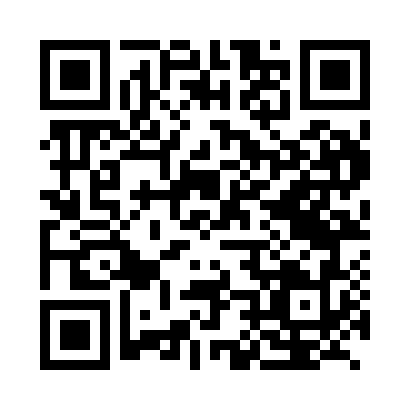 Prayer times for Bibay, CongoWed 1 May 2024 - Fri 31 May 2024High Latitude Method: NonePrayer Calculation Method: Muslim World LeagueAsar Calculation Method: ShafiPrayer times provided by https://www.salahtimes.comDateDayFajrSunriseDhuhrAsrMaghribIsha1Wed4:546:0512:063:276:067:132Thu4:546:0512:053:276:057:133Fri4:546:0512:053:276:057:124Sat4:546:0512:053:276:057:125Sun4:546:0512:053:276:057:126Mon4:546:0512:053:276:057:127Tue4:546:0512:053:276:057:128Wed4:536:0512:053:276:057:129Thu4:536:0512:053:276:047:1210Fri4:536:0512:053:276:047:1211Sat4:536:0512:053:286:047:1212Sun4:536:0512:053:286:047:1213Mon4:536:0512:053:286:047:1214Tue4:536:0612:053:286:047:1215Wed4:536:0612:053:286:047:1316Thu4:536:0612:053:286:047:1317Fri4:536:0612:053:286:047:1318Sat4:536:0612:053:286:047:1319Sun4:536:0612:053:286:047:1320Mon4:536:0612:053:286:047:1321Tue4:536:0612:053:296:047:1322Wed4:536:0612:053:296:047:1323Thu4:536:0612:053:296:047:1324Fri4:536:0712:053:296:047:1325Sat4:536:0712:053:296:047:1426Sun4:536:0712:063:296:047:1427Mon4:536:0712:063:296:047:1428Tue4:536:0712:063:306:047:1429Wed4:536:0712:063:306:057:1430Thu4:536:0712:063:306:057:1431Fri4:546:0812:063:306:057:15